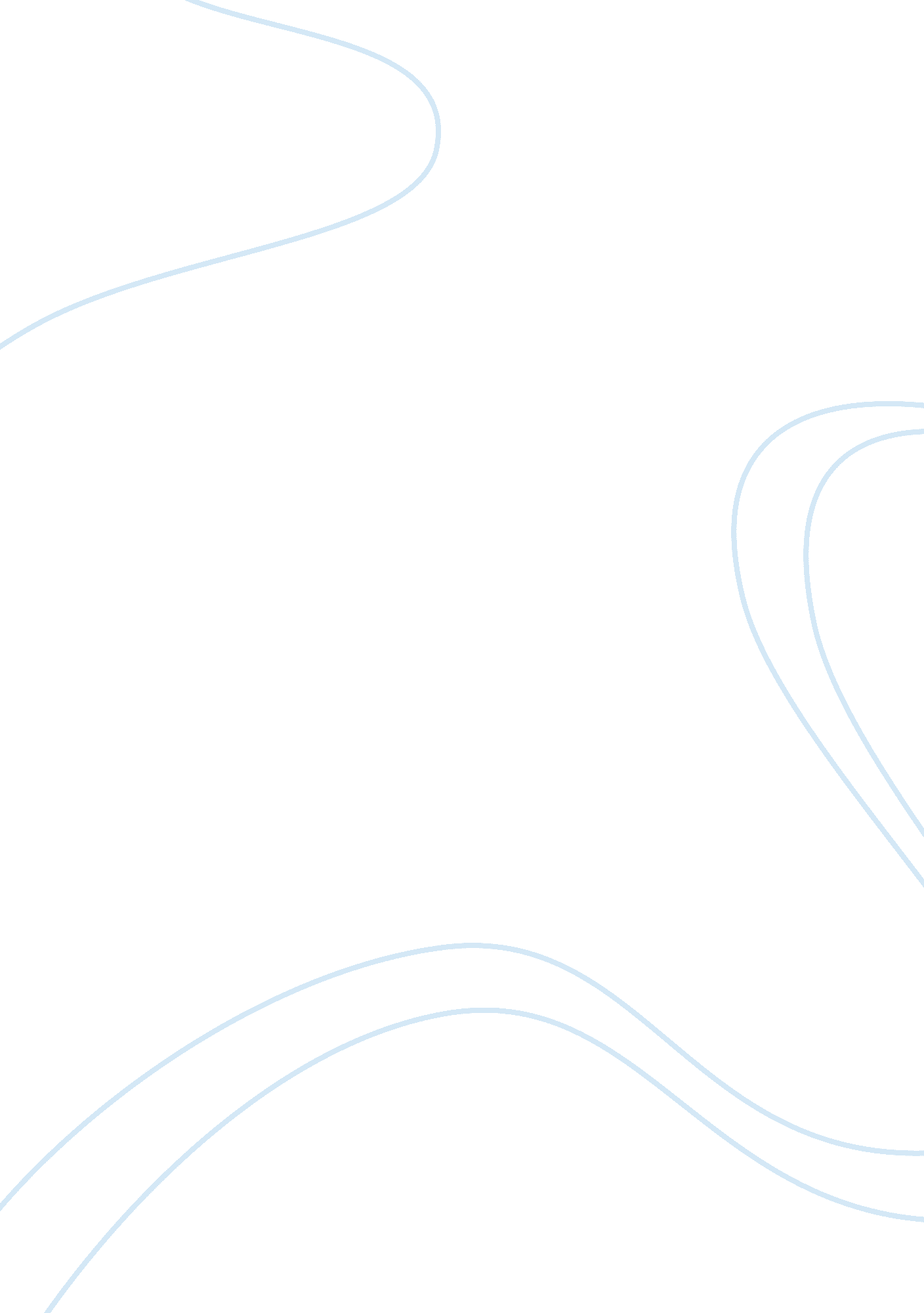 Bp mission values business essay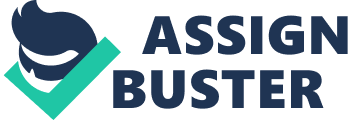 Contents Decision BP Mission & A ; Valuess In all our activities we seek to expose some unchanging, cardinal qualities – unity, honest dealing, handling everyone with regard and self-respect, endeavoring for common advantage and lending to human advancement. To interpret these into ushers for practical action, we build on them in our group values. By conveying together purposes antecedently articulated in a figure of different policy statements, these make it clear that the group aims: to hold the best competitory corporate, operating and fiscal public presentation to better, and to be accessible, inclusive and diverse to prosecute the originative endowments of our employees, and develop and use prima, cost-efficient engineering and rational creativeness to heighten invention and new thoughts to transport on its concern in an environmentally responsible mode, and develop cleaner energy and renewable energy beginnings. The group is committed to the responsible intervention of the planet ‘ s resources and to the development of beginnings of lower-carbon energy Beginning: BP. com Introduction I am making a study on BP plc which is one of the universe ‘ s largest oil and Gas Company. BP is presently runing in over 100 states around the universe and is still turning geographically. The three sections the company operates in are geographic expedition and production, refinement and selling, gas, power and renewables ( Datamonitor, 2007 ) . In the current sections BP is runing it is able to supply fuel for transit and energy for heat and visible radiation. BP ‘ s operations besides take attention of the direction of natural gas and rough oil for grapevines, exporting terminuss and liquefied natural gas processing installations. This section of operations is presently in states like the US, UK, Norway, South America, Asia Pacific and the Middle East ( Datamonitor, 2007 ) . The section of refinement and selling return attention of the answerability for the supply, trading, refinement and the transits of the merchandises. The four chief countries of this section are polishing, retail, lubricators and B2B selling ( Datamonitor, 2007 ) . The gas and power renewables has four operations which are trading and selling, liquid gas, new market development and solar renewables. All of these countries contribute to the success of BP. I am making this study as BP is one of the largest oil and Gas Company in the universe but has late suffered from immense losingss due to the Deepwater Horizon oil spill. In April 2010 the Deepwater Horizon oil rig exploded doing hurts and taint in the sea of one million millions of barrels of rough oil. I will be analyzing the administration utilizing assorted strategic analysis tool. The strategic analysis tools I will be utilizing are a PEST analysis, Porter ‘ s 5 forces, SWOT analysis and a Value concatenation analysis. I have chosen to utilize these tools as I feel these are the best tools to utilize to understand the company ‘ s strong and weak points. Company BACKGROUND AND HISTORY BP plc is a world-wide oil and gas company. BP ‘ s headquarter is based in London in the United Kingdom. BP is one of the three largest energy administration in the universe based on their grosss. BP is besides one of the six ace big leagues in the universe in the oil and gas industry. BP ( British Petroleum ) operates in over 80 states in the universe and employs over 80, 000 employees. BP work is active in all countries of oil and gas which are geographic expedition and production, refinement, petrochemicals, distribution and selling, power coevals and trading. BP besides plays a immense portion in the renewables energy which includes H, biofuels, air current and solar power. BP produces about 3. 8M barrels of oil per twenty-four hours and has over 22, 400 service Stationss worldwide to sell their oil and gas. One of their larges operations is in the USA where they are the largest manufacturer of oil and gas. As of 31/12/09 BP in the US had over 18. 3B barrels of oil for commercial militias. BP is on the London stock exchange in the FTSE 100 which shows they are one of the 100 largest administrations in the UK. BP is besides on the NYSE in America. BP ‘ s CSR has been mixed since its operations. BP has been involved in many major environmental and safety incidents over the last few decennaries. In 1997 BP took its first stairss towards climes change to cut down GHG ( green house gasses ) . Since 1997 BP has spent over $ 1 billion a twelvemonth for the development of renewable energy beginnings and put a committedness to pass over $ 8 billion in 2005-2015. On the 2nd of April 2010 BP has suffered from immense losingss due to a immense oil spill called the Deepwater Horizon incident in the Gulf of Mexico. Since the incident BP has spent over ? 675m to clean up the incident and it is expected to be over ? 2bn in entire on completion of the killing. Deepwater skyline incident: Image from greenpeace. org Graph to demo cost of killing from April-June hypertext transfer protocol: //www. dailymail. co. uk The detonation killed 11 workers and injured 16 others ; another 99 people survived without serious physical hurt. It caused the Deepwater Horizon to fire and drop, and started a monolithic offshore oil spill in the Gulf of Mexico ; this environmental catastrophe is now considered the 2nd largest in U. S. history, behind the Dust Bowl. BP is nevertheless making its best to increase its safety on all its oil rigs and is ever passing money to maintain hazard every bit low as possible and safety every bit high as possible. PESTEL POLITICAL The universe ‘ s prima energy markets are going more unstable due to the menace of political instability. Due to high CO2 emanation the authoritiess around the universe are promoting sustainable signifiers of power. World energy markets are going more unstable due to the increasing degrees of oil demands of a floaty Chinese economic system, making tenseness between states ( Wright, 2004 ) . ECONOMIC Economy is underpinned by its energy supply ( IEA, 2004 ) . The planetary C market grew 6 per centum to $ 144 billion last twelvemonth, from $ 135 billion in 2008, as a rise in bad trading offset a bead in C finance for developing states ( World Bank says planetary C market in 2009 grew to US $ 144 billion, up 6 % ( World Bank, 2010 ) SOCIAL The Kyoto Agreement, signed in 1992, has led to carbon financess ( World Bank, 2004 ) and emanation trading ( EU, 2004 ) in Europe and around the universe, which is going a legal demand. Global Carbon Market Grows to $ 144 billion Despite Financial and Economic Turmoil ( World Bank, 2004 ) Peoples ‘ s worldview is get downing to change to a concern over the sustainability of the upcoming, while this is non expected to change perceptibly to warrant widespread alterations to energy usage for some clip. Technology International Energy Agency states that alternate energy markets will be underpinned by technological discoveries. Research shows engineering is the key to competitiveness in the alternate energy industry ; whilst alternate energy engineerings ( AETs ) are underpinned by 48 critical success factors across technological, commercial, socio-political and organizational classs. ENVITOMENTAL Renewable energy is indispensable for restricting planetary temperature addition, say experts ( IEA, 2011 ) . Energy efficiency and renewable energy will necessitate to present more than three quarters of the universe ‘ s nursery emanation decreases by 2030 ( 2008 ) . On current tendencies, energy related emanations of CO2 and other nursery gases could force mean planetary temperatures up by every bit much as 6A°C in the long term based on IPCC projections ( IEA, 2008 ) Graph to demo income to universe bank ( World bank, 2010 ) Graphs to demo where money was distributed ( World bank, 2010 ) Graphs to demo undertakings in the universe by WB ( World bank, 2010 ) World bank has many administrations lending to them every bit good as BP plc. LEGAL On March 13, 2007, a bill of exchange Climate Change Bill was published following cross-party force per unit area over several old ages, led by environmental groups. The Act puts in topographic point a model to accomplish a compulsory 80 % cut in the UK ‘ s C emanations by 2050. ( DEFRA, 2007 ) Darling promises 34 % emanations cuts with universe ‘ s first binding C budgets ( Guardian, 2009 ) The Japan atomic crisis has exposed an industry that lacks sufficient inadvertence, say some scientists, taking for renewed calls to redefine the authorization of the UN atomic watchdog so that it can break constabulary atomic power workss worldwide ( CSMonitor, 2011 ) Porters 5 Forces Barriers to Entry High proprietary acquisition curve due to technological focal point on alternate energy industry. High entree to inputs Rigorous authorities policy and demands to run in industry. Large economic systems of graduated table required to accomplish cost leading, which is cardinal in energy proviso. Large capital demands to set-up operations, therefore big figure of acquisitions and joint ventures. Importance of ethical trade name individuality because of nature of market. Large entree to distribution required to guarantee widespread energy proviso. Menace of Substitutes Lower, but turning disposition for purchasers to replace to alternative energy because of higher cost. Hence, high price-performance tradeoff between replacements ( traditional energy proviso being well cheaper and more dependable that alternate energy at this point in clip ) . Competitive Competition High issue barriers. Low industry concentration. High fixed costs Slow industry growing but alternate energy is critical for the long term hereafter of the industry. Very diverse challengers in principle for schemes to put and come in industry. High corporate bets for Shell Renewables and low bets for BP Solar. Dickering Power of Buyers Low bargaining influence of purchasers. Low purchaser degrees Low purchaser information. High significance of merchandise individuality. High handiness of replacement relatively high purchaser inducements, in footings of revenue enhancement interruptions and energy supplier buy-backs. Dickering Power of Suppliers Low concentration of alternate energy providers High importance of volume to industry development and endurance, because of the focal point on low cost and economic systems of graduated table to vie in industry. SWOT ANALYSIS Strengths: Having confederations with other strong and popular concerns is a major plus point for BP as it helps convey in new clients and do concern more effectual. Bing a market leader, as BP is the key to their success as it boosts repute, net income and market portion. Competitive pricing is a critical component of BP ‘ s overall success, as this keeps them in line with their challengers, if non above them. Riding high in the niche market in BP industry has helped hike BP and raised repute and turnover. Keeping costs lower than their rivals and maintaining the cost advantages helps BP base on balls on some of the benefits to consumers. The services/products offered by BP are original, intending many people will return to BP to obtain them. BP ‘ s selling scheme has proved to be effectual, assisting to raise profiles and net incomes and standing out as a major strength. BP ‘ s invention keeps it a favorite in BP as it is on a regular basis turning out new patents/proprietary engineering. Experienced employees are cardinal to the success of BP assisting to drive them frontward with expertness and cognition. High quality machinery, staff, offices and equipment guarantee the occupation is done to the extreme criterion, and is strength of BP. BP has an extended client base, which is a major strength sing gross revenues and net income. BP ‘ s repute is strong and popular, intending people view it with regard and believe in it. Bing financially strong helps BP trade with any jobs, sit any dip in net incomes and out execute their challengers. A strong trade name is an indispensable strength of BP as it is recognised and respected. BP has a high per centum of the market portion, intending it is in front of many rivals. BP ‘ s distribution concatenation can be listed as one of their strengths and links to success. High quality products/services is a critical strength, assisting to guarantee clients return to BP. BP ‘ s international operations mean a wider client base, a stronger trade name and a bigger ball of the planetary market. Development and invention are high at BP with respect to their products/services, which is a certain strength in its overall public presentation. BP ‘ s place in the market is high and strong – a major strength in this industry as they are in front of many challengers. Having small competition, being one of really few companies supplying this service/product is a major factor in BP ‘ s public presentation. The on-line presence of BP is strong, intending it is in front of many rivals. The moneymaking location of BP adds to its strengths due to its handiness ( route, rail, air etc ) . Supplier relationships are strong at BP, which can merely be seen as strength in their overall public presentation. Failings: Repute is of import, and a damaged one like BP ‘ s is a major failing as consumers will non swear the house plenty to pass money with them. A serious failing for BP is the fact their products/services are of low quality, intending people will hold better-quality replacements. Not cut downing costs in the same manner as their rivals ‘ agencies BP is outlaying more of their net incomes. Having higher costs than rivals is a major failing. BP ‘ s R & A ; D work is low and insignificant, which is a major failing in BP as it is invariably making new merchandises. The deficiency of staff experience is a major ruin for BP as it could take to errors or carelessness. Old and outdated engineerings hold BP back and limits success, as other houses are doing usage of better and more dependable engineerings. Not holding an effectual selling scheme earnestly hampers the success of BP. Over pricing, puting excessively high monetary values for BP products/services makes them uncompetitive, which is a major failing. The deficiency of concern confederations is a major failing for BP, as they will fight to acquire trades, favors and partnerships. BP is in a hapless fiscal place which makes it weaker than its rivals. BP ‘ s deficiency of invention bounds its success, as there is no frontward thought. Good companies need loyal employees, but BP has a hapless relationship with staff which affects public presentation. BP does non work internationally, which has an consequence on success, as they do non make consumers in abroad markets. Problems with stock are a failing for BP as they need to maintain up with demand. Online presence is critical for success these yearss, and deficiency of one is a restriction for BP. The deficiency of original products/services is a major defect in BP ‘ s future success, as it shows a blinkered mentality. BP ‘ s location is failing for the house, as it means they miss out on many chances. BP ‘ s deficiency of patents/proprietary engineering puts it behind its challengers and is deemed as one of their failings. The weak trade name name compromises success for BP as it does n’t animate people to purchase their products/services. A limited client base is a major failing for BP as it means they have less people to sell or market to. The weak market place of BP is a restriction to their overall success, as they are good behind their challengers. BP ‘ s limited merchandise line is a major failing. BP ‘ s weak provider relationships besides have an inauspicious consequence on success, as it cuts ability to negociate. BP is behind its rivals with a low portion of the market, which in bend leads to take down turnover. Opportunities: BP could profit from Governmental support, in the signifier of grants, allowances, developing etc. Looking at export chances is a manner for BP to raise net incomes. Changes in engineering could give BP an chance to bolster future success. BP could profit from spread outing their online presence and doing more money from on-line shoppers/internet users. The alterations in the manner consumers spend and what they buy provides a large chance for BP to research. BP is in good fiscal place, which is an chance for them to research in footings of investing in new undertakings. Decrease in revenue enhancement gives an chance for BP to cut down monetary values or increase net incomes. The growing of the BP industry is an chance for BP to hold on. New market chances could be a manner to force BP forward. As the economic clime improves, so make the chances for BP. BP has the chance to come in a niche market, derive prima place and hence boost fiscal public presentation. Reaching out into other markets is a possibility for BP, and a large chance. Grasping the chance to spread out the client base is something BP can take for, either geographically or through new merchandises. Coup d’etat and amalgamation chances could be explored for BP and used to get new clients, new resources and enter new markets. Expanding the product/service lines by BP could assist them raise gross revenues and increase their merchandise portfolio. Decrease in involvement rates could profit BP as concern costs would come down. Expanding into other markets could be a possibility for BP. Forming strategic confederations and joint ventures is an chance for BP to maximize net income and derive new concern. Structural alterations in the industry opens other doors and chances for BP. Menaces: Consumer life style alterations could take to less of a demand for BP products/services. Tax additions puting extra fiscal loads on BP could be a menace. Change in demographics could endanger BP. The fiscal load of increasing involvement rates could be a menace to BP. Regulations necessitating money to be spent or steps to be taken could set fiscal or other force per unit area on BP. New products/services from rival houses could take to BP ‘ s products/services being less in demand. Changes in the manner consumers shop and spend and other altering consumer forms could be a menace to BP ‘ s public presentation. Bing undercut by low-priced imports is a major menace for BP. Not maintaining up with alterations in engineering could be damaging to the hereafter of BP as they could steal behind their challengers. Slow growing and diminution of the BP market is a menace to BP. Increased competition from abroad is another menace to BP as it could take to miss of involvement in their products/services. Extra competition and new rivals come ining the market could unsteady BP and be a menace. The actions of a rival could be a major menace against BP, for case, if they bring in new engineering or increase their work force to run into demand. Monetary value wars between rivals, monetary value cuts and so on could damage net incomes for BP. A slow economic system or fiscal lag could hold a major impact on BP concern and net incomes. A diminution in demand for BP merchandises, with no likeliness of revival could present a menace. The rise and/or autumn of the foreign exchange rate could endanger BP with respect to importation and exportation. Rising costs could be a major ruin for BP as it would eat into net income. BP could be threatened by the turning power clients have to put the monetary value of their products/services. Structural alterations in the industry could be a menace for BP BP could be threatened by the turning power their providers have to put their monetary values. Substitute merchandises available on he market present a major menace to BP. VALUE CHAIN ANALYSIS Decision This paper has analysed the concern environment, cardinal drivers of alteration and CSFs within the energy industry and more specifically, the alternate energy market. Concentrating on two viing SBUs, BP Solar, portion of the BP Group, and Shell Renewables, portion of the Royal/Dutch Shell Group, Analysis has shown that: The energy industry remains dominated by oil production and is driven by alterations in demographics, urbanization, income degrees, market liberalization and demand. Despite this, the development of the industry will ensue from decreasing oil supplies, taking to renewable energy beginnings going a strategic necessity in the long-run. The CSFs for the alternate energy industry is engineering leading, which in itself requires BP Solar and Shell Renewables to leverage their resources and capablenesss to run into the 48 critical success factors across technological, commercial, socio-political and organizational classs. The concern schemes of the two SBUs are unusually different, which is reflected in their resources and capablenesss demonstrated over the last five old ages, and more so, over a much longer period. Here, BP Solar leverages its immense fiscal resources, keeping a strong bridgehead in the alternate energy market, but concentrating on its nucleus, oil concern. Shell Renewables, on the other manus, has employed its accomplishment in undertaking direction, strategic acquisitions and partnerships, to increase its interest in the market from which it hopes to derive a competitory advantage. BP Solar has seen few hindrances to its public presentation over the last five old ages, leting it to take its planned, cautious attack to alternative energy investing. Shell Renewables, whilst being successful in its ain right over the last five old ages, is threatened by the fiscal re-structuring the company must undergo in visible radiation of its oil modesty over-estimations. The analysis of BP Solar and Shell Renewables is interesting in that it shows how the two SBUs, which presently experience reasonably similar success, are taking really different strategic attacks to their entry into the alternate energy industry, based upon the different resources and capablenesss of their parent companies. 